Załącznik Nr 3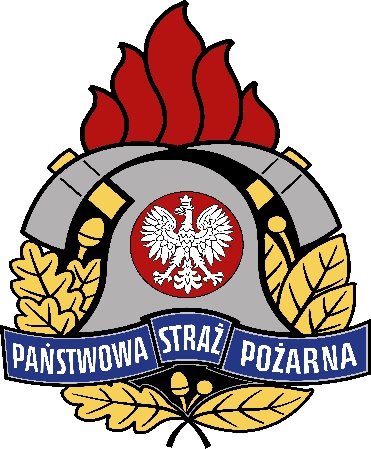 Komenda WojewódzkaPaństwowej Straży Pożarnejw KrakowieU M O W A ROZBUDOWA CYFROWEGO SYSTEMU TELEKOMUNIKACYJNEGO DLA WOJEWÓDZKIEJ SIECI TELEINFORAMTYCZNEJKraków,  dnia ………………..2019 r. UMOWA – projektnr WZP.2370.9…….2020zawarta w dniu ………………….. r. pomiędzy: Skarbem Państwa - Komendą Wojewódzką Państwowej Straży Pożarnej w Krakowie, ul. Zarzecze 106, 30-134 Kraków, NIP 675-00-07-386, zwaną dalej Zamawiającym, reprezentowaną przez:- …………………………………………………………………………………….…a Firmą …………………………………………………….…………………………………….ul .………………….., …………………, NIP ………………….., REGON ……………….., KRS ………………… zwaną dalej Wykonawcą, reprezentowaną przez: - ……………………………………………………………………………………..W wyniku wyboru przez Zamawiającego oferty Wykonawcy w postępowaniu o udzielenie zamówienia publicznego w trybie przetargu nieograniczonego, zgodnie z ustawą z dnia 29.01.2004 r. Prawo zamówień publicznych (t. j. Dz. U. z 2019 r. poz. 1843) zawiera się umowę o następującej  treści:§ 1.  POSTANOWIENIA OGÓLNEO ile w umowie jest mowa o:producencie należy przez to rozumieć podmiot, który jest bezpośrednim wytwórcą przedmiotu umowy. W czasie realizacji umowy Wykonawca na każde żądanie Zamawiającego zobowiązuje się do pisemnego informowania Zamawiającego o postępach w pracach lub o ewentualnych powstałych problemach, czy opóźnieniach oraz do udzielenia wszelkich wyjaśnień.§ 2.  PRZEDMIOT UMOWYPrzedmiotem umowy jest rozbudowa cyfrowego systemu telekomunikacyjnego dla Wojewódzkiej Sieci Teleinformatycznej, zgodnie ze specyfikacją istotnych warunków zamówienia nr WZP.2370.9.4.2020 z dnia 17 lipca 2020 r. oraz ofertą Wykonawcy z dnia …………… stanowiącymi integralną część niniejszej umowy. Zamawiający zobowiązany jest do zapłacenia Wykonawcy ceny, o której mowa w § 3 oraz do odebrania przedmiotu umowy zgodnie z postanowieniami § 6.§ 3. CENAWartość całkowita brutto przedmiotu umowy wynosi ................................................ zł (słownie: ..........................................), w tym:Wartość netto przedmiotu umowy .......................................................................Stawka podatku VAT ..........................................................................................Wynagrodzenie wskazane w ust. 1 obejmuje wszystkie koszty związane z realizacją przez Wykonawcę przedmiotu umowy, w tym z tytułu udzielenia wszystkich niezbędnych licencji do korzystania z przedmiotu umowy. § 4 .WARUNKI PŁATNOŚCIWykonawca wystawi na Zamawiającego fakturę za dostawę przedmiotowego systemu.Zamawiający zapłaci Wykonawcy cenę dostarczonego przedmiotu umowy, jednorazowo przelewem na wskazany w fakturze rachunek bankowy, w terminie 30 dni od daty otrzymania prawidłowo wystawionej faktury, po dokonaniu odbioru faktycznego przedmiotu umowy, potwierdzonego protokołem odbioru i szkoleń.Datą zapłaty jest data obciążenia konta bankowego Zamawiającego.§ 5 .TERMIN WYDANIA PRZEDMIOTU UMOWYWykonawca zobowiązuje się dostarczyć oraz skonfigurować system telekomunikacyjny, o którym mowa w § 2 umowy w terminie do dnia 4 grudnia 2020 r. Termin, o którym mowa w ust. 1 zostaje zastrzeżony na korzyść obu stron umowy. Potwierdzeniem zrealizowania umowy w terminie jest podpisanie bez uwag  protokołu odbioru faktycznego i szkolenia o których mowa w § 6 ust. 5 i 10.Jeżeli opóźnienie w dostawie przedmiotu umowy przekroczy 10 dni kalendarzowych Zamawiający ma prawo odstąpić od umowy bez wyznaczania terminu dodatkowego. W takim przypadku Zamawiający nie będzie zobowiązany zwrócić Wykonawcy kosztów, jakie Wykonawca poniósł w związku z umową. Odstąpienie od umowy wymaga, pod rygorem nieważności, formy pisemnej poprzez złożenie oświadczenia drugiej stronie. Za dopuszczalną formę złożenia oświadczenia uznaje się przesłanie maila na adres................. Oświadczenie o odstąpieniu od umowy może być złożone w terminie 5 dni od dnia zaistnienia przyczyn odstąpienia.  §6 OBIÓR PRZEDMIOTU UMOWY ORAZ SZKOLENIEOdbiór przedmiotu umowy odbędzie się w siedzibie Zamawiającego. Odbioru dokona komisja, w skład, której będzie wchodziło co najmniej 3 przedstawicieli Zamawiającego. Wykonawca zawiadomi pisemnie Zamawiającego o gotowości do przeprowadzenia odbioru przedmiotu umowy z co najmniej 3-dniowym wyprzedzeniem. Zawiadomienie należy przesłać do Wydziału Zamówień Publicznych Komendy Wojewódzkiej Państwowej Straży Pożarnej w Krakowie drogą elektroniczną na adres przetargi@straz.krakow.plPo otrzymaniu zawiadomienia, o którym mowa w ust. 2 Zamawiający wyznaczy termin przeprowadzenia odbioru.Podczas odbioru Zamawiający dokona sprawdzenia kompletności przedmiotu umowy, sprawdzenia funkcjonowania przedmiotu umowy oraz kompletności dokumentacji technicznej wymienionej w § 7. Wykonawca jest zobowiązany do zapewnienia warunków umożliwiających pełne sprawdzenie poprawności działania przedmiotu umowy.Protokół odbioru zostanie sporządzony w 2 egzemplarzach, każdy na prawach oryginału, po 1 egzemplarzu dla Zamawiającego i Wykonawcy oraz zostanie podpisany przez przedstawicieli stron. Warunkiem podpisania protokołu końcowego jest przedstawienie podpisanego protokołu, o którym mowa w ust. 10 niniejszego paragrafu.W przypadku stwierdzenia podczas odbioru niezgodności dostarczonego systemu z wymogami opisanymi w SIWZ , Wykonawca dokona żądanych przez Zamawiającego zmian w terminie do 3 dni roboczych od daty zgłoszenia żądania w formie pisemnej. Za dopuszczalną formę złożenia zgłoszenia uznaje się przesłanie maila na adres................. W przypadku stwierdzenia podczas odbioru przedmiotu umowy usterek, Wykonawca zobowiązuje się do ich niezwłocznego usunięcia lub wymiany przedmiotu umowy na wolny od usterek. W przypadku, gdy Zamawiający uzna, że nie jest możliwe zapewnienie zgodności przedmiotu umowy z wymaganiami w niej określonymi może odstąpić od umowy z winy Wykonawcy, naliczając przy tym karę umowną. Mają zastosowanie odpowiednie zapisy § 5 ust. 4 i § 10 ust. 2.W przypadku, gdy Wykonawca nie jest w stanie niezwłocznie usunąć usterek, 
o których mowa w ust. 7 odbiór zostaje przerwany. Po usunięciu usterek dalszy tok postępowania zgodny z ust. 1 – 7. Wykonawca poniesie wszelkie koszty związane z przemieszczeniem przedmiotu umowy z siedziby Wykonawcy do siedziby Zamawiającego, w szczególności: koszty paliwa, przewozu, ubezpieczenia w transporcie, opłat celnych.  Wykonawca lub jego przedstawiciele przeprowadzą na własny koszt szkolenie z obsługi przedmiotu umowy dla 6 administratorów oraz warsztaty techniczne dla 4 osób wskazanych przez Zamawiającego, zgodnie z warunkami określonymi w SIWZ nr WZP.2370.9.4.2020 z dnia 17 lipca 2020 r. do dnia odbioru faktycznego przedmiotu umowy. Protokół z przeprowadzonych szkoleń wraz z wykazem osób przeszkolonych, zostanie sporządzony w 2 egzemplarzach, po 1 egzemplarzu dla Zamawiającego i Wykonawcy oraz zostanie podpisany przez przedstawicieli stron.§ 7.  DOKUMENTACJA TECHNICZNAWraz z przedmiotem umowy Wykonawca zobowiązuje się dostarczyć i wydać następujące dokumenty:instrukcję użytkowania sporządzoną w języku polskim, zgodnie z obowiązującymi przepisami,książkę gwarancyjną lub dokument równoważny w języku polskim, z zapisami zgodnymi z postanowieniami niniejszej umowy,wykaz ilościowo-wartościowy (brutto) dostarczonego sprzętu (wyposażenia) niezbędny do wprowadzenia na ewidencję majątkową. § 8.  GWARANCJA I WSPARCIE Wykonawca udziela Zamawiającemu:……… lat gwarancji jakości oraz rękojmi na przedmiot umowy. Okres gwarancji i rękojmi liczy się od dnia podpisania protokołu odbioru faktycznego, o którym mowa w § 6 ust. 5 niniejszej umowy. Wykonawca zobowiązany jest do bezpłatnego usuwania przez autoryzowany serwis Wykonawcy lub Producenta wszelkich zaistniałych wad i uszkodzeń przedmiotu umowy, tj. do bezpłatnej naprawy lub wymiany w szczególności: podzespołów, wyposażenia, części, które w okresie gwarancji okażą się wadliwe, tj. niepełnowartościowe lub uszkodzone na skutek zastosowania wadliwych materiałów, błędnej konstrukcji, niepełnej sprawności, wadliwego wykonania lub z innych przyczyn. Gwarancją objęte są wady przedmiotu umowy wynikające z wad materiałowych oraz wad wykonania.Wykonawca w okresie gwarancji zobowiązany jest do wymiany części i podzespołów na nowe, nieregenerowane. W uzasadnionych przypadkach Zamawiający może wyrazić pisemną zgodę na zastosowanie części regenerowanych.Strony ustalają, że w ramach gwarancji koszty materiałów do naprawy, części zamiennych i podzespołów oraz wszelkie inne koszty związane wykonaniem napraw w ramach gwarancji i rękojmi za wady obciążają Wykonawcę. Okres gwarancji ulega przedłużeniu o czas od momentu zgłoszenia przedmiotu umowy do naprawy do momentu odebrania z naprawy sprawnego przedmiotu umowy.Wykonawca zobowiązuje się do świadczenia usługi wsparcia na wszystkie dostarczone urządzenia w ramach niniejszego postępowania przez cały okres trwania gwarancji. W ramach wsparcia Wykonawca zobowiązany jest do:subskrypcji oprogramowania uprawniającego do nowych wersji,udzielić dostępu do bazy wiedzy,udzielić dostępu do centrum pomocy technicznej producenta/wykonawcy z możliwością zgłaszania awarii i zapytań o pomoc techniczną bezpośrednio do producenta/wykonawcy; Zmawiający musi mieć możliwość monitorowania statusu zgłoszeń serwisowych w systemie producenta/wykonawcy,aktualizacji oprogramowania systemowego – firmware upgrade/update.   § 9. ZABEZPIECZENIE NALEŻYTEGO WYKONANIA UMOWYWYKONAWCA wniósł zabezpieczenie należytego wykonania umowy w wysokości 5% ceny brutto przedstawionej w ofercie, co stanowi kwotę …………. zł (słownie:  ………………………………..).Zabezpieczenie służy do pokrycia roszczeń z tytułu niewykonania lub nienależytego wykonania zamówienia.Zamawiający uznając umowę za należycie wykonaną zwróci lub zwolni Wykonawcy 70% zabezpieczenia należytego wykonania umowy w ciągu 30 dni od daty odbioru faktycznego. Pozostałe 30% zabezpieczenia należytego wykonania umowy stanowić będzie zabezpieczenie z tytułu rękojmi za wady. Zamawiający zwolni je Wykonawcy w ciągu 15 dni od upływu okresu rękojmi.  Zabezpieczenie wraz z należnymi odsetkami stanie się własnością Zamawiającego
w przypadku: niewykonania lub niewłaściwego wykonania przez Wykonawcę 
umowy. § 10. KARY UMOWNEJeżeli Wykonawca dopuści się zwłoki w realizacji przedmiotu zamówienia, o  którym mowa w § 2 w stosunku do terminu ustalonego w § 5 ust. 1 umowy, zapłaci Zamawiającemu za każdy rozpoczęty dzień zwłoki karę umowną w wysokości 0,04 % wynagrodzenia określonego w § 3 ust. 1 umowy, jednakże nie więcej niż 10 % wynagrodzenia określonego w  § 3 ust. 1 umowy, na podstawie noty obciążeniowej wystawionej przez Zamawiającego.W przypadku odstąpienia od umowy przez Zamawiającego z przyczyn leżących po stronie Wykonawcy, obowiązany jest on zapłacić Zamawiającemu karę umowną w wysokości 5 % wartości całkowitej brutto przedmiotu umowy.Termin zapłaty kar, o których mowa w ust. 1 - 2 wynosi 14 dni od daty otrzymania noty obciążeniowej. W przypadku, gdy wysokość poniesionej szkody przewyższa wysokość kar zastrzeżonych w umowie Zamawiający może żądać odszkodowania na zasadach ogólnych w wysokości odpowiadającej poniesionej szkodzie w pełnej wysokości.Jeżeli Zamawiający opóźni termin dokonania zapłaty za fakturę, zapłaci Wykonawcy odsetki ustawowe od kwot niezapłaconych w terminie za każdy rozpoczęty dzień opóźnienia, na podstawie noty obciążającej wystawionej przez Wykonawcę na kwotę zgodną z warunkami niniejszej umowy.§ 11.  ROZSTRZYGANIE SPORÓW I OBOWIĄZUJĄCE PRAWOStrony umowy zgodnie oświadczają, że w przypadku powstania sporu na tle realizacji niniejszej umowy poddają się rozstrzygnięciu sporu przez polski sąd właściwy dla siedziby Zamawiającego.W sprawach nie objętych umową będą miały zastosowanie odpowiednie przepisy ustawy z dnia 23 kwietnia 1964 r. Kodeks cywilny i ustawy Prawo Zamówień Publicznych oraz inne obowiązujące przepisy prawa odnoszące się do przedmiotu umowy. § 12. POSTANOWIENIA KOŃCOWEZmiana umowy wymaga formy pisemnej pod rygorem nieważności i sporządzona będzie w formie aneksu.Dopuszczalne istotne zmiany umowy określa rozdział XX SIWZ nr WZP.2370.9.4.2020.Umowę sporządzono w 3 jednobrzmiących egzemplarzach w języku polskim, 
2 egzemplarze dla Zamawiającego i  1 egzemplarz dla Wykonawcy.Przeniesienie przez Wykonawcę praw i obowiązków, w tym wierzytelności, wynikających z umowy wymaga pisemnej zgody Zamawiającego.Ze względu na charakter przedmiotu zamówienia, strony zobowiązują się do zawarcia dodatkowej umowy powierzenia danych osobowych bez zbędnej zwłoki.Zamawiający						Wykonawca	..............................................				...............................................Załączniki:Oferta Wykonawcy z dnia ..........................